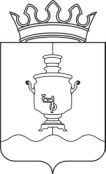 СОВЕТ ДЕПУТАТОВ  КЛЮЧЕВСКОГО СЕЛЬСКОГО ПОСЕЛЕНИЯСУКСУНСКОГО МУНИЦИПАЛЬНОГО РАЙОНАПЕРМСКОГО КРАЯ                                                         Р Е Ш Е Н И Е27.06.2019                                                                                            № 43Об утверждении порядка предоставленияиных межбюджетных трансфертов из бюджета Ключевского сельского поселения в бюджет Суксунского муниципального района наосуществление исполнительно-распорядительных полномочий по решению вопросов местного значения Руководствуясь статьей 142.5 Бюджетного кодекса Российской Федерации, статьей 18 Положения о бюджетном процессе в Ключевском сельском поселении, утвержденного решением Совета депутатов поселения от 13.11.2014 г. № 85, статьей 4, 6 Закона Пермского края № 358-ПК от 23.02.2019 года «Об образовании нового муниципального образования Суксунский городской округ», Совет депутатов Ключевского сельского поселения решает:1.Утвердить прилагаемый Порядок предоставления иных межбюджетных трансфертов из бюджета Ключевского сельского  поселения в бюджет Суксунского муниципального района на осуществление исполнительно - распорядительных полномочий по решению вопросов местного значения.2. Настоящее решение вступает в силу с момента подписания.        3.Контроль за исполнением Решения возложить на постоянную комиссию Совета депутатов по вопросам бюджета, финансовой, налоговой, экономической политики (председатель Коряков Н.Ф.)Председатель Совета депутатов              Глава Ключевского сельского поселения-Ключевского сельского поселения        глава администрации Ключевского                                                                  сельского поселения                                  Н.Ф. Коряков 						А.П. МалафеевУТВЕРЖДЕНРешением Совета депутатов Ключевского сельского поселения27.06.2019 г. №  43Порядок предоставления иных межбюджетных трансфертов из бюджета Ключевского сельского поселения в бюджет Суксунского муниципального района на осуществление исполнительно - распорядительных полномочий по решению вопросов местного значения I. Общие положения Настоящий Порядок определяет цели, условия и механизм предоставления бюджетных ассигнований в форме иных межбюджетных трансфертов бюджету  Суксунского муниципального района (далее – бюджет муниципального района) на оплату расходов, связанных с осуществлением исполнительно - распорядительных полномочий по решению вопросов местного значения в соответствии со статьей 16 Федерального закона № 131-ФЗ «Об общих принципах организации местного самоуправления в Российской Федерации» (далее – 131-ФЗ).1.2. Главным распорядителем средств бюджета Ключевского сельского поселения (далее - бюджет поселения) на предоставление иных межбюджетных трансфертов является Администрация Суксунского муниципального района (далее - Администрация).1.3. Предоставление иных межбюджетных трансфертов из бюджета поселения осуществляется в соответствии со сводной бюджетной росписью бюджета поселения в пределах бюджетных ассигнований и лимитов бюджетных обязательств, утвержденных Администрации, на цели, установленные пунктом 1.1 настоящего Порядка.1.4. Иные межбюджетные трансферты перечисляются главным распорядителем бюджетных средств из бюджета поселения в бюджет муниципального района в срок, установленный соглашением.II. Порядок, цели предоставления иных межбюджетныхтрансфертов2.1. Иные межбюджетные трансферты имеют целевое назначение и направляются на расходы, связанные с осуществлением Администрацией исполнительно - распорядительных полномочий по решению вопросов местного значения в соответствии со статьей 16 Федерального закона № 131-ФЗ.Под расходами, связанными с осуществлением Администрацией исполнительно - распорядительных полномочий, подразумеваются расходы на оплату труда работников Администрации и текущие материальные затраты, возникшие в  связи с осуществлением исполнительно - распорядительных полномочий в соответствии со статьей 4 Закона Пермского края № 358-ПК от 23.02.2019 года «Об образовании нового муниципального образования Суксунский городской округ» до формирования администрации Суксунского городского округа.2.2. Иные межбюджетные трансферты расходуются Администрацией на цели, установленные пунктом 2.1 настоящего Порядка, и не могут быть направлены на другие цели.2.3. Объем средств иных межбюджетных трансфертов утверждается решением Совета депутатов Ключевского сельского поселения о бюджете на текущий финансовый год и плановый период.2.4. Предоставление иных межбюджетных трансфертов осуществляется на основании Соглашения.III. Контроль за расходованием иных межбюджетных трансфертов3.1. Контроль за целевым использованием иных межбюджетных трансфертов и соблюдением требований и условий, установленных настоящим Порядком и (или) Соглашением, осуществляется органами муниципального финансового контроля в соответствии с законодательством.3.2. Нецелевое использование иных межбюджетных трансфертов и (или) нарушение условий, установленных настоящим Порядком и (или) Соглашением, влекут применение бюджетных мер принуждения в соответствии с бюджетным законодательством.